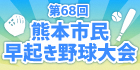 ※申し込み受付時、必ず熊本日日新聞社へ大会申込書（Excel）のメール送信を行うこと。・熊本日日新聞社メールアドレス　jigyo＠kumanichi.co.jp熊日電子版の新規ID登録はこちらから　　　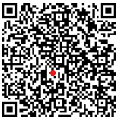                                    問い合わせ：熊日事業局　☎096(361)3383　担当：福田まで    ※「明日の試合」は熊日電子版に掲載します。熊日電子版の新規ＩＤ登録は上記ＱＲコードから。